Россия-матушка: Мария Львова-Белова, союзница Путина, депортирующая украинских детей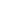 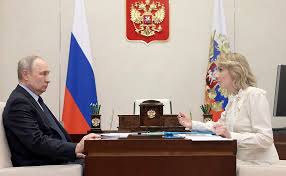 France24 (13.01.2023)/ HRWF (27.02.2023) - Уполномоченный Владимира Путина по правам ребенка Мария Львова-Белова утверждает, что она «спасительница» детей, оказавшихся на войне в Украине. За ее сострадательной риторикой скрывается зловещий план депортации украинских детей с территорий, оккупированных российскими войсками вторжения. Блондинка в цветочном платье стоит на коленях рядом с девочкой-подростком в инвалидной коляске. Она помогает слепому мальчику повесить гирлянду на елку. Она обнимает огромного плюшевого мишку в коридорах аэропорта, приветствуя группу украинских детей, прибывающих в Россию.38-летняя Мария Львова-Белова, уполномоченный России по правам ребенка с 2021 года, неустанно щеголяет своими «добрыми делами» в своем Telegram-канале и на российском государственном телевидении.Облик насильственного вывоза украинских детей В своих развевающихся платьях с воротником на высоких пуговицах, со светлыми волосами, аккуратно убранными с лица, она выглядит скромной и набожной матерью, приходящей на помощь детям по всей России и Украине.У Львовой-Беловой пятеро биологических детей от мужа, ученого-компьютерщика, ставшего православным священником, и еще пятерых она усыновила, в том числе украинского подростка из осажденного украинского города Мариуполя.Она также является законным опекуном 13 детей-инвалидов, помещенных в основанные ею же благотворительные организации, некоторые из которых в российской прессе обвинялись в нецелевом использовании средств.В России, где рождаемость падает, большая семья Львовой-Беловой, религиозное рвение и приверженность благотворительности делают ее идеальной музой как для «Единой России» — партии Владимира Путина, так и для Православной церкви.В Украине Львова-Белова утверждает, что «спасает» перемещенных или осиротевших детей, но она играет ключевую роль в их насильственном вывозе в Россию.Она организовала переправку сотен украинских детей с оккупированных территорий их страны в ту самую страну, которая ведет войну на их родине.Тысячи украинских детей пропали без вестиВидео детей, прибывающих в Россию, быстро попадают в ее аккаунт в Telegram.Детей из восточноукраинских регионов Донецка и Донбасса встречают их «новые семьи» с яркими воздушными шарами и плюшевыми игрушками.Детям обычно меняют имена, и им выдают новые российские паспорта в обмен на их старые удостоверения личности.Сотни, а то и тысячи (точное число установить сложно) украинских детей благодаря ее усилиям «приютила» Россия, о чем она с гордостью заявляет в социальных сетях и на государственном телевидении.Ведь Львова-Белова предпочитает употреблять такие слова, как «спасение» вместо «депортация» и «опека» вместо «усыновление».Но на самом деле детей из детских домов, больниц, социальных центров или интернатов на оккупированных территориях Украины предлагают российским семьям на условиях оплаты со стороны российского государства.Принудительная массовая депортация людей во время конфликта классифицируется международным гуманитарным правом как военное преступление.В отчете, опубликованном в ноябре прошлого года, Amnesty International заявила: «Российские власти насильственно перемещали и депортировали гражданских лиц с оккупированных территорий Украины, что равносильно военным преступлениям и, вероятно, преступлениям против человечности».В декабре 2022 года французская ассоциация Pour l’Ukraine, pour leur liberté et la nôtre («За Украину, за их свободу и нашу») обратилась в Международный уголовный суд с просьбой рассмотреть утверждения о «геноциде» на фоне депортации украинских детей.Москва не пытается скрыть свою политику депортации детей. Вывоз украинских детей с оккупированных территорий является неотъемлемой частью кремлевской пропаганды и соответствует «деукраинизации», к которой призывает Путин, принявший в мае 2022 года закон, облегчающий россиянам усыновление украинских детей. Кроме того, украинским семьям стало сложнее вернуть своих похищенных детей.В начале декабря Украина заявила, что в Россию было депортировано 13 000 детей, добавив, что вряд ли это «окончательная цифра».Со своей стороны, Россия заявляет, что приняла пять миллионов беженцев  из Украины.Реабилитационные центры«Ассимиляция» детей в приемной стране происходит в центрах «перевоспитания» и «психологической реабилитации» в Москве, Ростове и Туапсе, городе на северо-восточном берегу Черного моря. По данным белорусского государственного информационного агентства Белта, , около тысячи детей из Донбасса в возрасте от шести до 15 лет были приняты в центр в Беларуси, чтобы дать им возможность «отдохнуть и восстановиться».Дети, посещающие эти центры, получают и «заботу», и «ежедневные уроки русского языка и истории», — рассказывает Львова-Белова своим подписчикам в Telegram. Адаптация иногда может занять время, объясняет она. Сначала, по ее словам, Филипп, ее приемный сын-украинец, проявлял «некоторый негатив». Он настаивал на том, чтобы петь гимн Украины и рассказывать о своем участии в демонстрациях в поддержку украинских военных. Но теперь его поведение изменилось, и он «благодарен» спасшей его «великой русской семье».Ослепительная карьераВойна на Украине стала благом для карьеры Львовой-Беловой, позволив бывшей учительнице игре на гитаре продолжить стремительную карьеру в российских учебных заведениях.В 2008 году вместе со своей предшественницей уполномоченным по правам ребенка Анной Кузнецовой она основала благотворительный фонд «Благовест» в Пензенской области, в 650 км к юго-востоку от Москвы. Обе женщины являются матерями нескольких детей и набожными последователями Православной церкви.Следуя по стопам Кузнецовой, она присоединилась к правящей партии «Единая Россия» в 2019 году.С этого момента ее карьера пошла в гору. После победы в престижном конкурсе «Лидеры России» в 2020 году она была назначена сенатором, а по окончании срока полномочий Кузнецовой Владимир Путин назначил ее уполномоченным по правам ребенка.Нет предпосылок остановкиВойна на Украине теперь привлекла к ней всеобщее внимание.Когда в сентябре Европейский союз, США, Канада, Австралия и Великобритания наложили на нее санкции “за ее предполагаемую причастность к насильственному перемещению и усыновлению украинских детей», сам Путин встал на ее защиту.«Эта хрупкая женщина единолично делает для детей и мира больше, чем те позорные американцы, которые составляют санкционные списки», — заявил российский президент.И Львова-Белова не собирается останавливаться.Посетив прошлой осенью каждый из аннексированных регионов, она планирует в 2023 году открыть «центры для подростков», чтобы «уделить им особое внимание», и направить группы для работы с «беспризорными детьми» на оккупированные территории.Великобритания ввела санкции против россиян в связи с принудительными перемещениями и усыновлениями16 июня 2022 года Великобритания объявила о новой волне санкций, в том числе в отношении уполномоченного по правам ребенка в России Марии Львовой-Беловой за принудительное перемещение и усыновление украинских детей.Львову-Белову обвиняют в том, что она позволила насильственно вывезти 2000 уязвимых детей из Луганской и Донецкой областей, а также организовала новую политику, направленную на их принудительное усыновление в России.В последствии министр иностранных дел Лиз Трасс заявила:«Сегодня мы нацелены на пособников и виновников путинской войны, которые принесли Украине невыразимые страдания, включая насильственное перемещение и усыновление детей.Мы не устанем защищать свободу и демократию и оказывать давление на Путина, пока Украина не добьется успеха.Союзники Путина по-прежнему предпочитают закрывать глаза на предполагаемые военные преступления и поддерживать его кровавое наступление». Ссылка на все наши статьи на русском языке: https://hrwf.eu/российские-новости/Mother Russia: Maria Lvova-Belova, Putin’s ally deporting Ukrainian childrenFrance24 (13.01.2023)/ HRWF (27.02.2023) - Vladimir Putin’s commissioner for children’s rights, Maria Lvova-Belova, claims to be the “saviour” of children caught up in the war in Ukraine. Her compassionate rhetoric conceals a sinister plan to deport Ukrainian children from territories occupied by Russia’s invading forces. A blonde woman in a floral dress kneels beside a teenage girl in a wheelchair. She helps a blind boy hang a garland on a Christmas tree. She hugs a huge teddy bear in the corridors of an airport as she welcomes a group of Ukrainian children arriving in Russia.Maria Lvova-Belova, 38, Russia’s commissioner for children's rights since 2021, relentlessly flaunts her “good deeds” on her Telegram channel and on Russian state television.Face of the forcible removal of Ukrainian children  In her floaty dresses with high-buttoned collars, blonde hair swept neatly from her face, she looks every inch the demure and devout mother, coming to the rescue of children all over Russia and Ukraine.Lvova-Belova has five biological children with her husband, a computer scientist turned Orthodox priest, and has adopted five more, including an Ukrainian teenager she adopted from the besieged Ukrainian city of Mariupol.She is also the legal guardian of 13 disabled children placed within charitable organisations she herself founded, some of which have been accused of misuse of funds in the Russian press. In Russia, where the birth rate is falling, Lvova-Belova’s large family, religious zeal and commitment to charitable works make her the ideal muse for both United Russia – Vladimir Putin's party – and for the Orthodox Church.  In Ukraine, Lvova-Belova claims to be “saving” displaced or orphaned children but she plays a key role in their forcible removal to Russia.She has organised the transfer of hundreds of Ukrainian children from their country’s occupied territories to the very country that is waging war on their homeland.Thousands of Ukrainian children missingVideos of children arriving in Russia fall in quick succession on her Telegram account.Children from the eastern Ukrainian regions of Donetsk and Donbas are welcomed by their "new families" with brightly coloured balloons and cuddly toys.The children's names are usually changed and they are given new Russian passports in exchange for their old identities.Hundreds, or even thousands (it is difficult to establish the precise number) of Ukrainian children are being “sheltered” by Russia, thanks to her efforts, she proudly claims on social media and state television.For Lvova-Belova prefers to use words like “rescue” instead of “deportation” and “guardianship” rather than “adoption”.But in reality, children from orphanages, hospitals, social centres or foster homes in Ukraine’s occupied territories are being offered to Russian families along with payment by the Russian state.The forced mass deportation of people during a conflict is classified by international humanitarian law as a war crime.In a report published last November, Amnesty International said: “Russian authorities forcibly transferred and deported civilians from occupied areas of Ukraine in what amounted to war crimes and likely crimes against humanity”.In December 2022, the French association Pour l'Ukraine, pour leur liberté et la nôtre (“For Ukraine, for their freedom and ours”), asked the International Criminal Court to examine allegations of “genocide” amid the deportation of Ukrainian children.Moscow has made no attempt to conceal its policy of child deportation. Removing Ukrainian children from occupied territories is part and parcel of the Kremlin’s propaganda, and in keeping with the “de-Ukrainisation” called for by Putin, who passed a law in May 2022 that made it easier for Russians to adopt Ukrainian children. It also made it harder for Ukrainian families to reclaim their kidnapped children.In early December, Ukraine claimed that 13,000 children had been deported to Russia, adding that it was unlikely to be the “final figure”.For its part, Russia says it has welcomed five million refugees from Ukraine.Rehabilitation centres The children’s “assimilation” in their adopted country takes place at "re-education" and "psychological rehabilitation" centres in Moscow, Rostov and Tuapse, a town on the northeast shore of the Black Sea. According to Belarusian state news agency Belta, roughly a thousand children from the Donbas, aged between six and 15, have been taken in by a centre in Belarus to allow them to "rest and recover".The children attending these centres receive both "care" and "daily lessons in Russian language and history", Lvova-Belova tells her Telegram subscribers. Adaptation can sometimes take time, she explains. At first, she says, Filip, her adopted Ukrainian son, displayed "a certain negativity". He insisted on singing the Ukrainian anthem and talking about his attendance at demonstrations in support of the Ukrainian military. But his behaviour has now changed and he is "grateful" to the "great Russian family" that saved him.A dazzling careerThe war in Ukraine has been a boon for Lvova-Belova’s career, allowing the former guitar teacher to continue her meteoric rise within Russia’s institutions.In 2008, alongside her predecessor as children's rights commissioner Anna Kuznetsova, she founded a charity called Blagovest in the Penza region, 650 kilometres southeast of Moscow. The two women are both the mothers of several children and devout followers of the Orthodox Church. Following in Kuznetsova’s footsteps, she joined the ruling party, United Russia, in 2019.From then on, her career took flight. After winning the prestigious "Leaders of Russia" competition in 2020, she was appointed a senator before being named children's rights commissioner by Vladimir Putin at the end of Kuznetsova's mandate.No sign of stoppingThe war in Ukraine has now put her firmly in the spotlight.When she was sanctioned by the European Union, the United States, Canada, Australia and the United Kingdom in September “for her alleged involvement in the forced transfer and adoption of Ukrainian children", Putin himself sprang to her defence."This fragile woman is singlehandedly doing more for children and peace than those disgraceful Americans who draw up lists of sanctions,” said the Russian president. And Lvova-Belova shows no sign of stopping.After visiting each of the annexed regions this past autumn, she plans in 2023 to open "centres for adolescents" to "give them special attention", and to deploy teams to reach out to "street children" in the occupied territories.UK sanctions Russian linked to forced transfers and adoptionsOn 16 June 2022, the UK announced a new wave of sanctions, including Russian Children’s Rights Commissioner Maria Lvova-Belova sanctioned for the forced transfer and adoption of Ukrainian children.The measures include the sanctioning of Russian Children’s Rights Commissioner Maria Lvova-Belova for her alleged involvement in the forced transfer and adoption of Ukrainian children.Lvova-Belova has been accused of enabling 2,000 vulnerable children being violently taken from the Luhansk and Donetsk regions and orchestrating a new policy to facilitate their forced adoptions in Russia.Foreign Secretary Liz Truss then said:“Today we are targeting the enablers and perpetrators of Putin’s war who have brought untold suffering to Ukraine, including the forced transfer and adoption of children.We will not tire of defending freedom and democracy, and keeping up the pressure on Putin, until Ukraine succeeds.Putin’s allies continue to choose to turn a blind eye to alleged war crimes and support his bloody offensive.”Link to all our articles in Russian/ English: https://hrwf.eu/российские-новости/